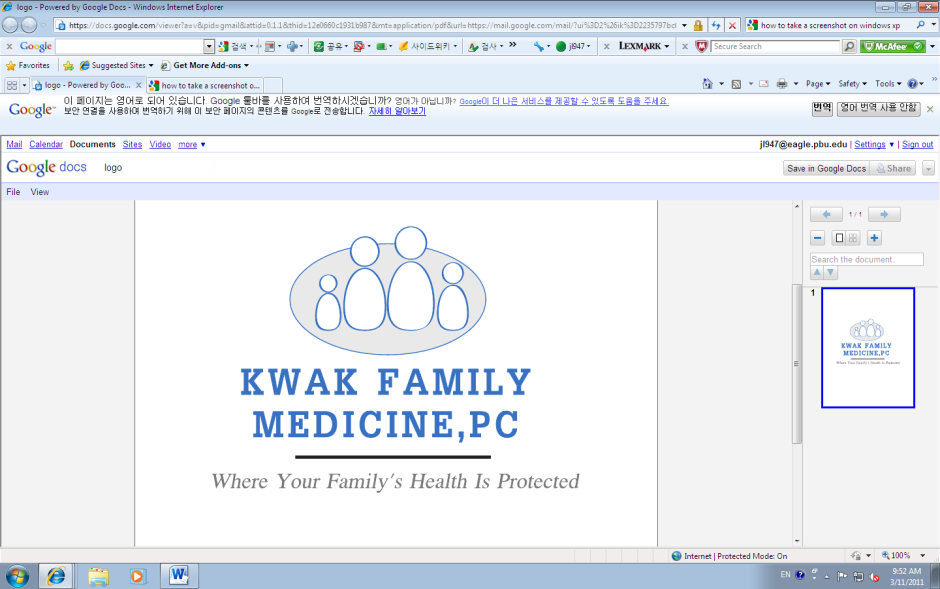 Patient Registration Form 
 
   Today’s Date: ________________________Last Name:  __________________________________________   First Name: _________________________________________    MI: ________Date of Birth: __________________________________	Gender: M ____ F ____   	Social Security #:    _______________________________ Marital Status:  __Single    __Married     __Widowed    __Separated    __Divorced    __Other 	Employment Status:   __Employed    __Unemployed    __Disabled    __Homemaker    __Student    __Military    __Self-Employed    __ Retired     __Other Race (optional): __Black/African American __Asian __White/Caucasian __Arab __Jewish __Hispanic __Hawaiian/Pacific Islander __Native American __Multi-Racial __Other  Home Address: ___________________________________________________________ Cell Phone:   (______)___________________________City, State, Zip: ___________________________________________________________ Home Phone: (______)___________________________Work Address:  ___________________________________________________________ Work Phone: (______)___________________________ City, State, Zip:  ________________________________________________________________________________________________________Email Address: _________________________________________________________________________________________________________Emergency Contact: _____________________________________________________________________________________________________Relationship to Patient:  ________________________________________  Emergency Contact Number: (______)__________________________ Previous Primary Care Physician: ___________________________________________________________________________________________ Dr.’s Address: __________________________________________________________________________________________________________  Doctor’s Phone: (______)________________________________________ Doctor’s Fax: (______)______________________________________ Preferred Pharmacy Name and Location/Zip Code: _________________________________ Pharmacy Phone: (______)______________________No Show Policy:  If I miss an appointment without calling to cancel/change that appointment during office hours the day(s) before, or the Friday before Monday appointments, I agree to pay the required $30 No Show Fee. We do not accept weekend cancellations. This will be due at the time of your next appointment.  Test Results:  May we text you to communicate test results via our secure, HIPAA compliant text messaging system?   ______Y ______N  Which phone numbers can we text (include any other approved names/contacts)?  ____________________________________________________________________________________________________________________________________________________________________Insurance Info:  Primary Carrier: ________________________________________________________ Effective Date:  __________________________Subscriber’s Name: _______________________________________ Subscriber’s Date of Birth: ________________________________ Relationship to Patient: ______________________________________________________________________  Gender:  M ____ F ____ ID #: ______________________________________	 Group/Plan #: ___________________________________________________Address: _______________________________________________________________________________________________________	City, State, Zip: _________________________________________________________________________________________________	Guarantor Info: Please complete if guarantor is other than self.  Guarantor is the person financially responsible for this patient’s bill. Guarantor: __________________________________________________  Relationship to Pt: ___________________________________ Date of Birth: ________________________________________________ Social Security #: ___________________________________Address: ____________________________________________________ City, State, Zip: _____________________________________	Employer: _____________________________________________________________________________________________________ Medical History: Reason for today’s visit: ________________________________________________________________________________________________________________________________________________________________________________________________________________________ Past and present medical conditions: ______________________________________________________________________________________________________________________________________________________________________________________________________________ ______________________________________________________________________________________________________________________Past hospitalizations: ___________________________________________________________________________________________________________________________________________________________________________________________________________________________Past surgeries or procedures: _____________________________________________________________________________________________________________________________________________________________________________________________________________________Medications:  _______________________________________________________________________________________________________________________________________________________________________________________________________________________________________________________________________________________________________________________________________________________Allergies to medicines/foods/environments: _________________________________________________________________________________________________________________________________________________________________________________________________________ Any history of anaphylaxis (life threatening allergic reaction)?  ___Y ___N       If yes, to what? _________________________________________Do you smoke?  	______Y ______N 	 How much do you smoke a day?  __________________________________________________ Do you drink?   	______Y ______N 	 How much do you drink?_____________________________________day/week/month (circle) Do you use any drug substances, including marijuana? ___Y ___N    What substance(s)?  _____________________________________________Religious beliefs that affect your health/treatment? _____________________________________________________________________________ Family Health History:  Please list major medical issues.Father:_________________________________________________________________________________________________________________Mother:________________________________________________________________________________________________________________Siblings: _______________________________________________________________________________________________________________Grandparents: __________________________________________________________________________________________________________Consents: Use of photography:  I understand that my photographs may be taken for the purposes of medical treatments or for chart identification purposes at KFM only. Assignment of benefits/authorization/notice of collection practices:  I request payment of insurance benefits for all services rendered to me or to my child/children to be made on our behalf to KFM.  I authorize KFM to release medical information to my insurance carrier and its entities to determine payment for services rendered.  I further understand that I am responsible to pay certain amounts due.  These amounts may include annual deductibles, co-payments, and charges denied by my insurance company as not covered or not medically necessary.  I am responsible for any fees incurred should my account require collection action (e.g. late fees, collection agency, court, or attorney costs).  Please be advised our office may contact you via an automated system regarding appointments and/or account status.  I agree that this authorization shall remain valid unless/until I rescind in writing. HIPAA Notice of Privacy Practices:  I have read KFM’s HIPAA Notice of Privacy Practices and give my consent for KFM to use and disclose my protected health information for the purposes of treatment, payment and healthcare operations.   Payment Policy/Practice Philosophy:  I have read KFM’s payment policy and practice philosophy and agree to abide by them. Email Communication & Patient Portal Services: I understand that by giving my email address to KFM I may be contacted by email for appointment reminders.  When it becomes possible to communicate with KFM via email or via KFM’s internet patient portal, I give my permission to give and receive information related to my health through those electronic means. Refills & Follow-up Appointments: I understand that in order to receive routine medication refills I am expected to schedule a follow up appointment every 3-6 months depending on the medication. Please give us 24-28 hours’ notice for any refill requests.Forms/Letter policies: Forms or letters takes an average of 7 business days for Dr. Kwak to complete. We will contact you once Dr. Kwak completes it. These forms or letters require a fee depending on the document.No Show Policy: If I miss an appointment without calling to cancel/change that appointment during office hours the day(s) before, I agree to pay the required $30 No Show Fee. We do not accept weekend cancellations. This will be due at the time of your next appointment.  I certify that I have read and understood the above statements (A-H) and have agreed to abide by the terms and conditions.  Patient Name (please print): _______________________________________________________________________________________________ Patient’s Signature: _____________________________________________________________	Date: __________________________________orPatient’s Agent Representative/Guarantor/Parent Signature: _____________________________	Date: __________________________________Medicare Consent (FOR MEDICARE PATIENTS ONLY): I request that payment of authorized Medicare benefits be made either to me or on my behalf to KFM for any services furnished to me by KFM.  I authorize any holder of medical information about me to release to the Centers for Medicare and Medicaid Services and its agents any information needed to determine these benefits or the benefits payable for related services.  I permit a copy of this authorization to be used in place of the original and request payment of medical insurance benefits to myself or the party who accepts assignment. In order to comply with Medicare regulations, please answer the following questions:   Is there Medigap coverage secondary to Medicare? 		___Y ___N 				Are you or your spouse employed? 	___Y ___N Are you covered under the Black Lung Program? 		___Y ___N 			Do you or your spouse have other insurance? 	___Y ___N Are you disabled or have end stage renal disease? 		___Y ___N 			Has treatment been authorized by the V.A.? 	___Y ___N Is there insurance coverage primary to Medicare? 		___Y ___N 			Is illness/injury the result of an auto accident? 	___Y ___N Is there employer supplemental coverage secondary to Medicare? 	___Y ___N 				Did illness/injury occur at work? 	___Y ___N I certify that I have read and understood the above statements (A-F) and have agreed to abide by the terms and conditions.Patient Name (please print): _______________________________________________________________________________________________ Patient’s Signature: ______________________________________________________________________	Date: __________________________orPatient’s Agent Representative/Guarantor Signature: ___________________________________________ 	Date: __________________________Dr. James J. Kwak2301 E. Evesham Rd Ste #505Voorhees, NJ 08043Phone: 856-520-8718   Fax: 856-520-8719www.kwakfamilymedicine.comREQUEST FOR RELEASE OF RECORDSI request that my records be released from:Facility/Hospital Name: _____________________________________________________________________________________Date(s) of Service: ___________________________________________________________________________________________Facility/Hospital Phone: ______________________________________	Fax: __________________________________to Kwak Family Medicine, PCDate: __________________________Patient Name: _____________________________________________________	DOB: _________________________________Reason for Request: _________________________________________________________________________________________Patient/Guardian Signature:_________________________________________________________________________________New Jersey Department of HealthVaccine Preventable Disease ProgramP.O. Box 369, Trenton, NJ  08625-0369609-826-4860     (Fax 609-826-4866)www.njiis.nj.govNEW JERSEY IMMUNIZATION INFORMATION SYSTEM (NJIIS)CONSENT TO PARTICIPATE- Retain a copy of this form in the Medical Record -Registrant InformationParent/guardian information(if NJIIS Registrant is a minor)Parent/guardian information(if NJIIS Registrant is a minor)Registrant Name (Print)Name (Print)Name (Print)Date of BirthAddressAddressCountry of BirthCity, State, Zip CodeCity, State, Zip CodeName of Primary Health Care ProviderRelationship to RegistrantRelationship to RegistrantI have received information about the New Jersey Immunization Information System (NJIIS) and understand that the purpose of this program is to help remind me when my/my child's immunizations are due and to keep a central record of my/my child's immunization history.I understand that the medical information in the NJIIS may be shared with authorized health care providers, schools, licensed child care centers, colleges, public health agencies, health insurance companies, and others as permitted by New Jersey Law at N.J.S.A. 26:4-131 et seq. and rules at N.J.A.C. 8:57-3.I understand that I can get a copy of my/my child's record from my primary health care provider, my local health department, or the New Jersey Department of Health (NJDOH).  The NJDOH may be contacted at the website or telephone number listed above.There is no cost to participate in this program.Yes, I would like to participate in this program.No, I do not want to participate in this program.I have received information about the New Jersey Immunization Information System (NJIIS) and understand that the purpose of this program is to help remind me when my/my child's immunizations are due and to keep a central record of my/my child's immunization history.I understand that the medical information in the NJIIS may be shared with authorized health care providers, schools, licensed child care centers, colleges, public health agencies, health insurance companies, and others as permitted by New Jersey Law at N.J.S.A. 26:4-131 et seq. and rules at N.J.A.C. 8:57-3.I understand that I can get a copy of my/my child's record from my primary health care provider, my local health department, or the New Jersey Department of Health (NJDOH).  The NJDOH may be contacted at the website or telephone number listed above.There is no cost to participate in this program.Yes, I would like to participate in this program.No, I do not want to participate in this program.I have received information about the New Jersey Immunization Information System (NJIIS) and understand that the purpose of this program is to help remind me when my/my child's immunizations are due and to keep a central record of my/my child's immunization history.I understand that the medical information in the NJIIS may be shared with authorized health care providers, schools, licensed child care centers, colleges, public health agencies, health insurance companies, and others as permitted by New Jersey Law at N.J.S.A. 26:4-131 et seq. and rules at N.J.A.C. 8:57-3.I understand that I can get a copy of my/my child's record from my primary health care provider, my local health department, or the New Jersey Department of Health (NJDOH).  The NJDOH may be contacted at the website or telephone number listed above.There is no cost to participate in this program.Yes, I would like to participate in this program.No, I do not want to participate in this program.Signature of Registrant (or Parent/Guardian, IF Registrant under 18 Years of Age)Signature of Registrant (or Parent/Guardian, IF Registrant under 18 Years of Age)DateName of NJIIS Enrollment SiteRegistry ID NumberMedical Record Number